Kazalo vsebineŠtajerska kokoš ____________________________________________________________Štajerska kokošZgodovina pasmeZootehniške značilnosti pasmeOpis zunanjostiŠtajerska kokoš danesMožnosti za razvojSlovenski hladnokrvni konjSlovenski hladnokrvni konjZgodovina pasmeZootehniške značilnosti pasmeOpis zunanjostiNamen rejeSlovenski hladnokrvni konj danesProizvodi in trženjeMožnosti za razvojCikasto govedoCikasto govedoZgodovina pasmeZootehniške značilnosti pasmeOpis zunanjostiNamen rejeCikasto govedo danesProizvodi in trženjeMožnosti za razvojJezersko – solčavska ovcaJezersko – solčavska ovcaZgodovina pasmeZootehniške značilnosti pasmeOpis zunanjostiNamen rejeJezersko solčavska ovca danesProizvodi in trženjeMožnosti za razvojŠtajerska kokošŠtajerska kokošZaradi svojih lastnosti je predvsem kmečka kokoš. V preteklosti je obstajalo več barvnih tipov štajerske kokoši. Najbolj je bila razširjenja rdeče rjava, ki pa ni bila izenačena. Manj razširjeni sta bili bela in grahasta. Jerebičasta kokoš je bila boljša nesnica, rjava je bila nekoliko težja, bela pa se je odlikovala po nežnem mesu.Zgodovina pasmeV naših krajih so že v 16. Stoletju gojili štajersko kokoš, ki je bila močno podobna današnji. O njej piše tudi Hlubek, ki pravi, da se domača štajerska pasma odlikuje z lastnostjo dobrega pitanja in okusnostjo mesa. Pasma je dobila pomen okoli leta 1900, v letu 1902 so pripravili pasemski opis, v katerem so jo imenovali ''štajerka'', v letu 1930 je bil za pasmo sprejet Celjski standard.Zootehniške značilnosti pasmeJe prikupna in skromna kokoš, znana po pogumnem in živahnem temperamentu, dobri odpornosti proti boleznim in po sposobnosti iskanja krme. Primernejša je za ekstenzivne sisteme reje. V farmski reji znese manj jajc kot na kmečkem dvorišču. Med jatami je precejšna variabilnost v nesnosti in masi jajc. Na leto znese od 130 do 215 jajc s povprečno maso jajc od 52 do 61 gramov.Opis zunanjostiPasemska značilnosti je čop iz podaljšanih peres za grebenom, ki je pri kokoših bujnejši, pri petelinu bolj redek in iz daljših peres. Greben je srednje visok, enostaven, pokončen. Priuhki so majhni in beli. Noge so srednje visoke, bele barve z rahlimi rdečimi nadihi med prsti in pri petelinu roza pikami ob straneh. Kosti so tanke. Petelin je po glavi, čopu, vratu in sedelcu črn. Zunanji rob sicer črnih peruti je rjav. Kokoš je črno poškropljena in kaže svetle črte po sredini peres. Prsi so lososove barve, nekoliko svetlejše je trebušno perje, zadnji del, od nog do repa, je siv. Slovenske avtohtone živalske vrsteOhranjajmo slovenske avtohtone pasme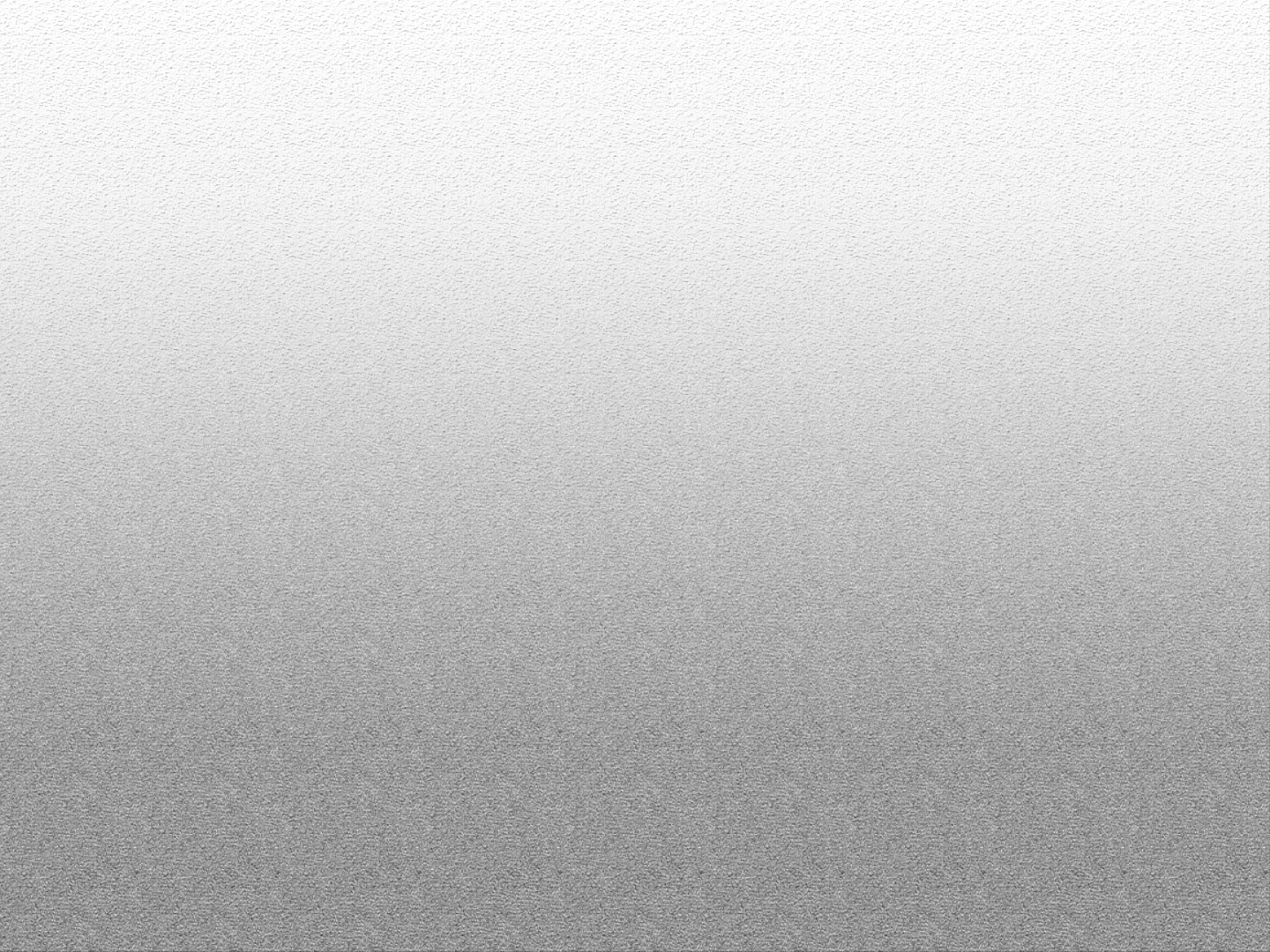 